UNIVERSIDAD NACIONAL HERMILIO VALDIZÁN - HUÁNUCOFACULTAD DE CIENCIAS CONTABLES Y FINANCIERASESCUELA PROFESIONAL DE CIENCIAS CONTABLES Y FINANCIERASCARRERA PROFESIONAL DE CIENCIAS CONTABLES Y FINANCIERAS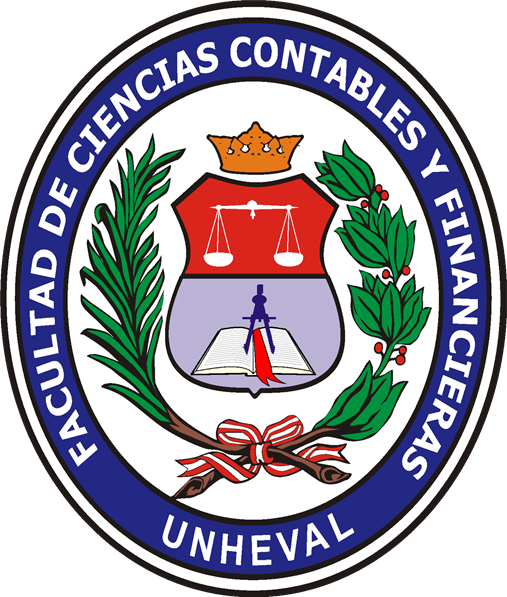 INFORME DE PRÁCTICAS PREPROFESIONALESREALIZADO EN (NOMBRE DEL ÁREA, UNIDAD, EMPRESA O ONSTITUCIÓN)ESTUDIANTE	: COLOCAR SUS APELLIDOS Y NOMBRESASESOR		: COLOCAR LOS APELLIDOS Y NOMBRESHUÁNUCO – PERÚ(AÑO ACTUAL)